Stowarzyszenie Elektryków Polskich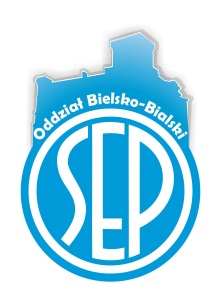 Oddział Bielsko-Bialskiul. 3 Maja 1043-300 Bielsko-BiałaTel. 790 796 666biuro@sep.bielsko.plPraktyczne zastosowanie systemów oświetlenia w projektach i instalacjach.1. Wstęp.9:00- 9:30 Podstawy techniki świetlnej9:30-10:00 Technologia LED10:00-10:15 Przerwa10:15-11:30 Oświetlenie biur, przemysłu, sklepów (oprawy)11:30-12:45 Oświetlenie iluminacyjne i uliczne (oprawy)12:45-13:00 Przerwa13:00-14:00 Audyt energetyczny oświetlenia, finansowanie inwestycji, dobre przykłady.Szkolenie seminaryjne  poprowadzą:p. Łukasz Rajek , Ilość godzin szkolenia seminaryjnego - 5  Uczestnicy szkolenia seminaryjnego otrzymują : 1.1.Świadectwo uczestnictwa w szkoleniu 1.2.Materiały szkoleniowe /w pełnym zakresie tematu/1.3.Bufet kawowy Termin szkolenia :   4.03.2020  godzina 9:00 Miejsce szkolenia :Ośrodek Szkoleniowy ZIAD w Bielsku Białej 
                    ul. Armii Krajowej 220 
                    Sala szkoleniowa NR 13